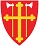 ReferatMøtetid:	Tirsdag 2016-02-16 kl.19.00.Møtested:	Kroer kirkestue.TilstedeLeder 		Svend-Kristian Martinsen Nestleder 		Sigrid Hjørnegård Medlem		Asbjørn Rønning	Medlem 		Inger-Lise Norseth Stubberud 1.varamedlem 	Alexander Krohg Plur Prest 			Georg Børresen (vikar for Anette Cecilie Nylænder) Konst kasserer 	Edvin Folkvord (Sak 3a og 3b)Medl.Trosoppl.utv	Berit Karoline Martinsen (sak 2)Kopi til: 2.varamedlem 		Åse Laila Lundemo Snåre 3.varamedlem 		Geir Anders Tutturen 4.varamedlem 		Hans Gåvim Aschim 5.varamedlem 		Arne Birger Martinsen Prest: 			Anette Nylænder (sykmeldt) Sekretær		Linda Janson Kantor	 		Anne-Christine Pittet Grolid Kateket 		Jenny Marie Aagedal Diakon 			Atle Eikeland Kirkeverge 		Astrid Holmsen Krogh Konst.kasserer 	Edvin Folkvord Menighetsbladet 	Arve SkutlabergSaker Sak 2016/01	Godkjenning av referat fra 2015-12-08.Ikke behandletSak 2016/02	TrosopplæringsplanenSvend-Kristian og Berit Karoline Martinsen presenterte utkastet til Trosopplæringsplan og den ble deretter grundig drøftet:MR har følgende kommentarer:Side 1: I avsnittet som starter med «De fleste aktiviteter for barn og innen idrett og kultur foregår i Ås sentrum.»  Her bør også Trampen og speiderne nevnes.	Side 8 Musikk og kultur: Bør skrive noe mer om mulighetene til samarbeid med kulturskolen. Tiltak som vi allerede har (aktive): 	Er det mulig å invitere/synliggjøre de tiltakene som virkelig er gode bredere? Gjøre mer av det som virkelig er bra for flere alderstrinn.Blir litt lenge å vente til neste tiltak (1-2 år), vi må være flinkere til å invitere/informere om kontinuerlige tiltak på/etter trosopplæringstiltak.Passive tiltak (nye tiltak):Er det mulig å samarbeide med asylmottaket på tiltaket som heter Jorda rundt?Samarbeid med frivillige/grupper4HEr det mulig å ta med sang og musikk som 4H har inn i gudstjeneste?SpeidernTrampenGudstjeneste 22. mai, kl. 13.00.Bør være 2 gudstjenester i året (jul og juni).Vinters tid er det mange som går på ski og besøker trampen.Invitere både Speidere og 4H til gudstjeneste og arrangement på Trampen.Vi tar initiativ:  Georg og Anette inviterer til møte med ledere i Speideren og 4H og hører hva de tenker rundt dette. Satse på aktiviteter som passer for de forskjellige gruppene (eks. natursti).KulturskolenElever fra 0-20 år.Kroer kulturkirkeArena for å opptre.Intim-konserterVære aktive, sørge for at det skjer ting i kirken.AsylmottakeneStarte med å invitere alle barn og voksne for å se på kirken.  Fortelle om kirken.Menigheten trenger også asylsøkerne, de beriker oss.Invitere dem inn i kirken, sette opp plakater på mottakene.De er usikre, frykter at de ikke er velkomne.Kan være vanskelig å gå inn i kirken.Bygg relasjoner, men vær klar over at de ikke blir i Kroer resten av livet.La de være stolte av hvor de kommer fra, og hjelp de med å få bedre selvrespekt.Kafe’ i kirkestua for de som går tur i Kroer.KirkekaféMorsomt og hyggelig når barn og voksne kan gjøre noe sammen, f.eks. når det arrangeres quiz.Sak 2016/3	a	Godkjenning av årsregnskapet for 2015Kasserer legger frem årsregnskapet.Vedtak: Regnskapet godkjentSak 2016/3b	Disponering av resultat for 2014 og 2015.Ås kommunes regnskapskontor som fører regnskapet for Kroer Sokn foreslår at menighetsrådet vedtar at mindreforbruket i 2014, (kr 12 734,-) overføres til disposisjonsfondet, og at merforbruket i 2015, (kr 13 560,-) dekkes av disposisjonsfondet.Vedtak:Kroer Menighetsråd vedtar at mindreforbruket i 2014, (kr 12 734,-) overføres til disposisjonsfondet, og at merforbruket i 2015, (kr 13 560,-) dekkes av disposisjonsfondet.Sak 2016/4		Godkjenning av ÅrsmeldingÅrsmelding ble summarisk gjennomgått. Årsmeldingen sendes sammen med invitasjon til Årsmøtet, som epost til flest mulig i Kroer.Vedtak:Årsmelding godkjent med følgende korreksjoner:Side 3 – Inger Killingmo har ikke distribuert Menighetsbladet i Kroer.Side 9 – NMS Kvinneforeningen støttet «Landsbyprosjektet på Madagaskar» med kr. 9727,-.Side 9 – Kroer AdHoc-kor – en solskinnshistorie som bør beskrives bedre. Side 10 – «Snitt pr 5 ordinære gudstjenester» teksten ble endret. La årsmøtet bestemme om dette punktet skal være med i statistikken.2016/5	Årsmøtet.Oppfølging av sak 2015/41.Vedtak:Alexander Krohg Plur disponerer en halv time for presentasjon og diskusjon rundt Kroer som kulturkirke.2016/6	Grønt utvalgHenvendelse fra Ås Menighetsråd:Grønt utvalg i Ås menighet ønsker å utvide utvalget til også å omfatte Kroer menighet og menighetsrådsleder i Ås støtter dette. Derfor spør vi om Kroer menighetsråd ønsker at menigheten er representert i utvalget og at Menighetsrådet utnevner en representant. For mer informasjon kan undertegnede eller utvalgets leder Torger Gillebo kontaktes.Vedtak: Sigrid Hjørnegård stiller som Kroer menighetsråds representant, men det er ønskelig at vi i 2016 har «kulturkirke» som satsningsområde. Så kan 2017 bli et «grønt» år.OrienteringssakerKirkeasylKirkevergens melding av 22. jan ble referert. Georg kommenterte at de aller fleste kirkeasylsakene starter med at asylsøkerne oppsøker en gudstjeneste og ber om å få bli værende i kirken. Det er da i første omgang prestens ansvar å håndtere situasjonen. MR kan bli innkalt på kort varsel for videre oppfølging. Se for øvrig:http://www.ka.no/sak/article/1375724Lekkasje i tårnet.Kirkevergen forsøker å finne penger til utarbeidelse av tilstandsrapport.Ofring på 17. mai gudstjenestenSokneprest Georg foreslår at ofringen på gudstjenesten 17. mai går til asylmottakets velferdskasse. Vedtak: Forslaget støttes av alle MR representanter.Fasteaksjon 15. marsDet er for få konfirmanter i Kroer til å rekke rundt hele bygda. I tillegg til konfirmantene, trengs 3 biler med sjåfører og 4 som kan gå. Kunngjøres at vi trenger flere på gudstjenesten 21. februar og på årsmøtet 6. mars. Neste år bør vi kanskje tenke annerledes når det gjelder å verve bøssebærere.Sak i senere MR møte:Ofringer i Kroer kirkeSokneprest Georg påpekte at Kroer ligger lavt (kr. 32 pr. besøkende) i forhold til f.eks. Ås (ca. 50-50 kr)Hva kan man gjøre for å få inn mer pengerBetalingsterminal (tilbud i Ås Arbeidskirke lenge, men uten særlig hell)IzettleVipps (tar 2 uker før penger på konto, ikke bruke mobil i kirka pga høyttaleranlegget ?)Bør offerformål stå i prekenlisten i Menighetsbladet slik som tidligere.Gi ut flyer på gudstjeneste hvor neste offerformål presenteresSørge for god informasjon når offerformål presenteres i gudstjenesten